ТРИДЦАТОЕ ЗАСЕДАНИЕ СОБРАНИЯ ДЕПУТАТОВБАТЫРЕВСКОГО РАЙОНА ШЕCТОГО СОЗЫВАО внесении изменений в решение Собрания депутатов Батыревского района от 27.02.2019 года №28/3 «Об исключении жилых помещений муниципального образования - Батыревский район Чувашской Республики из муниципального специализированного жилищного фонда, предоставленных лицам из числа детей-сирот и детей, оставшихся без попечения родителей, в 2014 году».В соответствии с Федеральным законом РФ от 06.10.2003 г.№ 131-ФЗ «Об общих принципах организации местного самоуправления в Российской Федерации», Уставом муниципального образования «Батыревский район Чувашской Республики»,    Собрание депутатов Батыревского района РЕШИЛО:1. Внести в   решение Собрания депутатов Батыревского района от 27 февраля 2019 года №28/3 «Об исключении жилых помещений муниципального образования - Батыревский район Чувашской Республики из муниципального специализированного жилищного фонда, предоставленных лицам из числа детей-сирот и детей, оставшихся без попечения родителей, в 2014 году» следующие изменения:1.1. Пункт 2 решения изложить в следующей редакции:	«2. Отделу строительства и развития общественной инфраструктуры администрации Батыревского района Чувашской Республики заключить договора социального найма в отношении данных жилых помещений.».1.2. Пункт 3 решения изложить в следующей редакции:«3. Контроль за исполнением настоящего решения возложить на постоянную комиссию по социальным вопросам, ЖКХ, строительству, транспорту, связи, торговле, общественному питанию, бытовому обслуживанию и предпринимательству».2. Контроль над выполнением настоящего решения возложить на постоянную комиссию по социальным вопросам, ЖКХ, строительству, транспорту, связи, торговле, общественному питанию, бытовому обслуживанию и предпринимательству. 3. Решение вступает с силу со дня его официального опубликования. Глава Батыревского района Чувашской Республики                                                     				 М.В. ПетровЧĂВАШ РЕСПУБЛИКИ ПАТĂРЬЕЛ РАЙОНĔ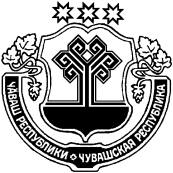 ЧУВАШСКАЯ РЕСПУБЛИКА      БАТЫРЕВСКИЙ РАЙОНПАТĂРЬЕЛ  РАЙОНĔНДЕПУТАТСЕН  ПУХĂВĚЙЫШĂНУ2019ç. ака уйăхĕн 25-мĕшĕ №30/4Патăрьел ялě  СОБРАНИЕ ДЕПУТАТОВ          БАТЫРЕВСКОГО РАЙОНАРЕШЕНИЕ«25» апреля 2019 г.  №30/4село Батырево